Canterbury Diocese Deanery Roadshows 2023‘The kingdom of heaven is like a mustard seed that someone took and sowed in his field; it is the smallest of all the seeds, but when it has grown it is the greatest of shrubs and becomes a tree, so that the birds of the air come and make nests in its branches.’ ‘The kingdom of heaven is like yeast that a woman took and mixed in with three measures of flour until all of it was leavened.’  					(Matthew 13:31-33)Three Bold Outcomes for 2030Double the number of children and young people200 new Christian communitiesEvery parish, benefice and deanery showing signs of revitalisation. Three Questions for your church and PCCHow will you increase the number of children and young people in your parish?What sort of new worshipping community will you create, and how will you do this?What does new life look like in your church?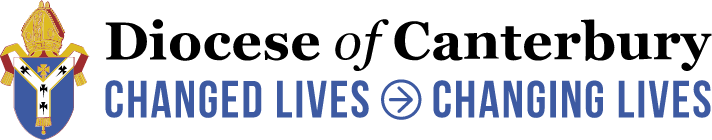 